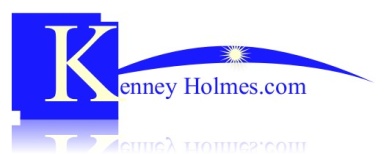 NEW ADDITIONS  ( WE ADD NEW SONGS WEEKLY)HAPPYLOVE NEVER FELT SO GOODLOVE AND HAPPINESS ( AL GREENALL DAY MUSIC	TRYING TO LOVE TWOWHEN SOMEBODY LOVES YOU BACKTHIS LOVE HAS TAKEN IT’S TOLL ON ME ( MAROON 5)A CHANGE IS GONNA COME ( SAM COOKE)HOLE IN THE WALL ( MEL WAITERS)GOT MY WHISKEY (MEL WAITERS)I’LL PLAY THE BLUES FOR YOU (ALBERT KING)TURNING POINT (TYRONE DAVIS)TURN BACK THE HANDS OF TIME (TYRONE DAVIS)BABY CAN I CHANGE MY MIND (TYRONE DAVIS)TRY A LITTLE TENDERNESS (OTIS REDDING)THE BEST IS YET TO COME (MICHEAL BUBLE)CALL ME IRRESPONSIBLEI’VE GOT THE WORLD ON A STRINGCOME FLY WITH MEFOR YOU I WILLJUMP JIVEMAMA USED TO SAYTAKE YOUR TIME DO IT RIGHTJUNGLE BOOGIE (KOOL AND THE GANG)GROOVY PEOPLE (LOU RAWLS)I ONLY HAVE EYES FOR YOUJAM TONIGHTHOT FUN IN THE SUMMERTIMETHE LOOK OF LOVEHOLLYWOOD SWINGINGSUMMER MADNESSBEFORE I LET YOU GOHOW DEEP IS YOUR LOVEQUIET NIGHT AND QUIET STARSTHE LOVE I LOSTCRAZY -GNARLS BARKLEYYOU DON’T KNOW MELOVE IS IN THE AIRBE THANKFUL FOR WHAT YOU GOTYOU’LL NEVER FINDLADY LOVEWHITER SHADE OF PALEONE LOVEPOINCIANADESAFINAO ONE NOTE SAMBAIT’S FIVE O’CLOCK SOMEWHERE1963HAVANA NIGHT SHIFTJUST DON’T WANT TO BE LONELY634 5789FOREVER IN LOVESTEP IN THE NAME OF LOVETANGO MIOGAME OF LOVESKINTIGHTLOVE TRAINNEVER KNEW LOVE LIKE THIS BEFOREREUNITEDWHAT DIFFERENCE A DAY MAKESWHO’S MAKING LOVEBAND TUNESALWAYS BE MY BABY (M. CAREY)AINT NOBODY (C. KHAN)ANOTHER SAD LOVE SONG (T. BRAXTON)ANY LOVE (L. VANDROSS)AUTOMATIC (POINTER SISTERS)BAD GIRLS (DONNA SUMMER)BACK AND FORTH (CAMEO)BAD (M. JACKSON)BECAUSE YOU LOVED ME (C. DION)BEAT IT (M. JACKSON)BEEN AROUND THE WORLD (L. STANSFIELD)BILLY JEAN (M. JACKSON)BLACK VELVET (A. MILES)BLACK OR WHITE (M. JACKSON)BREATHE AGAIN (T. BRAXTON)BROWN EYED GIRL (VAN MORRISON)CELEBRATION (KOOL AND THE GANG)DISCO INFERNO (THE TRAMPS)DON’T RUSH ME (T. DAYNE)DON’T WANNA FALL IN LOVE (N. CHERRY)DREAMLOVER (M. CAREY)ELECTRIC SLIDE (M. GRIFFIN)EVERLASTING LOVE (G. ESTAFAN)EVERYBODY, EVERYBODY (BLACK BOX)FINALLY (CE CE PENNISTON)FO FI FO (PIECE OF A DREAM)GETTIN’ JIGGY WITH IT (W. SMITH)GIMME SOME LOVIN (S. DAVIS)GIMME A REASON (T. CHAPMAN)I WANNA SEX YOU UP (MEN)I ONLY WANNA BE WITH YOU (HOOTIE)I REALLY DIDN’T MEAN IT (L. VANDROSS)I WANNA BE RICHI WILL SURVIVE (G. GAYNOR)I LIKE IT LIKE THAT (LATIN ALLSTARS)I’M YOUR BABY TONIGHT (W. HOUSTON)I’M EVERY WOMAN (C. KHAN)I’M NOT GIVING YOU UP (G. ESTAFAN)IF I HAD LOOT (TONY TONY TONY)IT’S ALRIGHT (JJ JACKSON)IT’S OVER NOW (L. VANDROSS)JUNGLE LOVE (M. DAY)KISS OF LIFE (SADE)KISS (PRINCE)LADIES’ NIGHT (KOOL & GANG)LAY YOUR HANDS ON MELIVING IN AMERICA (J. BROWN)LOVE SHACK (B-22′S)LOVE COME DOWN (E. KING)LOVELIGHT IN FLIGHT (S. WONDER)LOW RIDER (WAR)MARCARENA (L RON HUBBARD)MONY MONY (T. JAMES)MOVIN ON UP (M PEOPLE)NEUTRON DANCE (POINTER SISTERS)NEVER GONNA GIVE YOU UP (G. ESTEFAN)SING A SONG (EARTH WIND & FIRE)NEVER TOO MUCH (L. VANDROSS)NEW ATTITUDE (P. LABELLE)NO DIGGITTY (BLACK STREET)PICK UP THE PIECES (AWB)PINK CADDILAC (B. SPRINGSTEEN)SHAKE YOUR BOOTY (KC & THE SUNSHINE BAND)SIMPLY IRRESISTABLE (R. GORDON)SITTIN IN MY ROOM (MONICA)SMOOTH CRIMINAL (M. JACKSONSO AMAZING (L. VANDROSS)STRIKE IT UP (BLACK BOX)SWEAT (CC RHYTHM)THAT’S THE WAY WE DO IT (M. JORDAN)THATS THE WAY I LIKE IT (KC & THE SUNSHINE BAND)THE BUTT (EU)THE WAY YOU MAKE ME FEEL (M. JACKSON)THE SIGNTIL MY BABY COMES HOME (L. VANDROSS)TREAT YOU RIGHT (L. VANDROSS)TURN THE BEAT AROUND (G. ESTAFAN)UN-BREAK MY HEART (CLUB MIX) (T. BRAXTON)UNBELIEVABLEVOGUE (MADONNA)WANNA BE STARTIN SOMETHING (M. JACKSON)WHEN I THINK OF YOU (J. JACKSON)WHOMP THERE IT IS (TAG TEAM)WILL IT GO ROUND IN CIRCLES (B. PRESTON)WRAP YOUR BODY TIGHTYOU DROPPED A BOMB ON ME (GAP BAND)——————————————————————————–MOTOWN3 TIMES A LADY (LIONEL RICHIE)70′S LOVE SONG MEDLEY (CHILITES / DELPHONICS / MANHATTANS)AIN’T TOO PROUD TO BEG (TEMPTATIONS)BABY I NEED YOUR LOVING (4 TOPS)CAN’T HELP MYSELF (4 TOPS)DANCING IN THE STREET (MARTHA & VANDELLAS)I’ M GONNA MAKE YOU LOVE ME (SUPREMES & TEMPTATIONS)JUST MY IMAGINATION (TEMPTATIONS)MEDLEY (REACH OUT, CAN’T HELP MYSELF, SAME OLD SONG) (4 TOPS)MY GIRL (TEMPTATIONS)SEXUAL HEALING (MARVIN GAYE)TEMPTATIONS MEDLEYTWIST AND SHOUT (ISLEY BROS)YOU KEEP ME HANGING ON (SUPREMES)LOW RIDER (WAR)——————————————————————————–RHYTHYM & BLUESCHAIN OF FOOLS (ARETHA FRANKLIN)CHEATIN IN THE NEXT ROOM (ZZ HILL)COLD SWEAT (JAMES BROWN)DANCE TO THE MUSIC (SLY)DARLING YOU SEND ME (SAM COOKE)DOCK OF THE BAY (OTIS REDDING)DON’T BE AFRAID OF THE DARK (ROBERT CRAY)DOWN HOME BLUES (ZZ HILL)EVERY DAY I HAVE THE BLUESFUNKY BROADWAY (WILSON PICKETT)GOING DOWN SLOW (PERCY MAYFIELD)GREEN ONIONS (BOOKER T AND THE MG’S)GROOVE ME (KING FLOYD)I FEEL GOOD (JAMES BROWN)I CAN UNDERSTAND IT (BOBBY WOMACK)I THANK YOU (SAM AND DAVE)I’VE BEEN LOVIN YOU TOO LONG (OTIS REDDING)LAND OF 1000 DANCES (WILSON PICKETT)LET THE GOODTIMES ROLL (BB KING)LET’S STAY TOGETHER (AL GREEN)LOVE WON’T LET ME WAIT (MAJOR HARRIS)HEAVEN MUST BE MISSING AN ANGEL (TAVERES BROS.)MIDNIGHT HOUR (WILSON PICKETT)MR. PITIFUL (OTIS REDDING)MUDDY WATERMUSTANG SALLY (WILSON PICKETT)NATURAL WOMAN (ARETHA FRANKLIN)OPEN HOUSE AT MY HOUSE (ZZ HILL)PAPA’S GOT A BRAND NEW BAG (JAMES BROWN)PROUD MARY (TINA TURNER)RAINY NIGHT IN GEORGIA (BROOK BENTON)RESPECT (ARETHA FRANKLIN)SHADE TREE MECHANIC (ZZ HILL)SOUL SERENADE (WILLI MITCHELL)SOULMAN (SAM AND DAVE)STAND BY ME (BEN E KING)STILL IN LOVE WITH YOU (AL GREEN)STOOP DOWN BABY STORMY MONDAY (ALLMAN BROS.)SWEET 16 (BB KING)SWEET HOME CHICAGO (BLUES BROS.)SWEET SOUL MUSIC (ARTHUR CONELY)THE THRILL IS GONE (BB KING)THE WORLD IS A GHETTO (WAR)TO KNOW YOU IS TO LOVE YOU (BBKING)WALKIN’ THE DOG (RUFUS THOMAS)WHEN SOMETHING IS WRONG WITH MY BABY (SAM AND DAVE)WHEN A MAN LOVES A WOMAN (PERCY SLEDGE)WHY I SING THE BLUES (BB KING)GOT MY WHISKEY (MEL WAITERS)HOLE IN THE WALL (MEL WAITERS)——————————————————————————–OLDIESAIN’T NO STOPPING US NOW (MC FADDEN)ALL SHOOK UP (ELVIS)ANYONE WHO HAD A HEART (LUTHERVANDROSS)BABY IT’S YOU (SHIRELLES)BACK IN LOVE AGAIN (LTD)BACK TO THE 60′S MEDLEYBLUES BROS. MEDLEY (BLUES BROS)BUTTER CUPCAN’T TAKE MY EYES OFF OF YOU (FRANKIE VALLI & THE 4 SEASONS)CRYSTAL BLUE PERSUASION (TOMMY JAMES)DON’T STOP THINKING ABOUT TOMORROW (FLEETWD MAC)DON’T BE CRUEL (ELVISDRIFT AWAY (DOOBIE GREY)ELVIS MEDLEY (JAIL HOUSE ROCK, TEDDY BEAR, DON’T BE CRUEL, HOUND DOGEVERYBODY PLAYS THE FOOL (SPINNERS)GET READY, HERE I COME (SMOKEY ROBINSON)THE GREATEST LOVE OF ALL (WHITNEY HOUSTON)HEAT WAVE(MARTHA & VANDELLAS)GEORGIA ON MY MIND (RAY CHARLES)HIGHER AND HIGHER(JACKIE WILSON)HOLD ON I’M COMIN’(SAM AND DAVE)HOUND DOG(ELVIS) I WISH (STEVIE WONDER)I PUT A SPELL ON YOU (JAY HAWKINS)I CANT HELP FALLIN IN LOVE WITH YOU (REGGAE) (UB40)DON’T BE CRUEL (ELVIS)I CANT HELP FALLIN IN LOVE WITH YOU (ELVIS)I WANT TO TAKE YOU HIGHER (SLY & FAMILY STONE)I’VE GOT YOU UNDER MY SKIN (SINATRA)LEROY BROWN (JIM CROCE)LOVELY DAY (BILL WITHERS)ME AND MRS. JONES (BILLY PAUL)NO PARTICULAR PLACE TO GO (CHUCK BERRY)OLD-TIME ROCK AND ROLLSEALED WITH A KISSSOME KIND OF WONDERFULSUMMERTIME BLUESTHE GREATEST LOVE OF ALLTHE ONE YOU LOVETHE LOVE I LOSTTIGHTEN UPTOSSIN’ AND TURNINUNDER THE BOARD WALKYOU MEAN THE WORLD TO MEYOU’VE MADE ME SO VERY HAPPYYOUNG GIRLYOU’RE STILL A YOUNG MAN——————————————————————————–STANDARDS/POPA SONG FOR YOUQUANDO QUANDO QUANDOTHE WAY YOU LOOK TONIGHTA FOGGY DAY IN LONDON TOWNJUST A MATTER OF TIMEHERE WE GO AGAINPRACTICE WHAT YOU PREACHHOW CAN YOU MEND A BROKEN HEARTLILY WAS HEREAFTER THE LOVIN (ENGLEBERT HUMPERDINK)AIN”T NO SUNSHINE (BILL WITHERS)AIN’T MISBEHAVING (FATS WALLER)ALFIE (INSTRUMENTAL)ALL OF MEALL BLUES (MILES DAVISALWAYS AND FOREVER (HEATWAVE)AND I LOVE HER SO (JULIO INGILES)AND I LOVE HER (BEATLES)AS TIME GOES BYBABY COME TO ME (PATTI AUSTIN)BLUEBERRY HILL (FATS DOMINO)BOYS OF SUMMER (DON HENLY)BREEZIN (GEO. BENSON)BRIDGE OVER TROUBLE WATERS (SIMON AND GARFUNKEL)BY THE TIME I GET TO PHOENIX (GLEN CAMPBELL)CALL ME (PETULA CLARK)COMING HOME BABY (WES MONTGOMERY)DON’T WANNA BE A FOOL (LUTHER VANDROSS)DON’T GET AROUND MUCH ANYMORE (DUKE ELLINGTON)FEEL LIKE MAKING LOVE (ROBERTA FLACK)FEELINGSFLY ME TO THE MOON (SINATRA)FOR THE GOOD TIMES (HANK WILLIAMS)GOD BLESS THE CHILD (BILLY HOLIDAY)GREEN DOLPHIN STREET (DIZZYGILLESPIE)GROOVIN (YOUNG RASCALS)HAVE I TOLD THAT I LOVE YOUHAVE YOU EVER LOVED A WOMANHELLO (LIONEL RICHIE)HELP ME MAKE IT THROUGH THE NIGHT (KRIS KRISTOFERSON)HERE AND NOW (LUTHER VANDROSSS)HERO (MARIAH CAREY)HONKY TONK (BILL DOGGETT)HOW DO YOU KEEP THE MUSIC PLAYING (JAMES INGRAM & PATTI AUSTIN)I CAN’T TELL YOU WHY (FLEETWOOD MACK)I JUST CALLED TO SAY I LOVE YOU (STEVE. WONDER)I ONLY HAVE EYES FOR YOU (THE FLAMINGOS)I JUST CAN’T STOP LOVING YOU (MICHEAL JACKSON)I LEFT MY HEART IN SAN FRANCISCO (TONY BENNET)IN THE MOOD (GLEN MILLER)INSEPARABLE (NATALIE COLE)ISN’T SHE LOVELY (STEVIE WONDER)JUST THE WAY YOU ARE (BILLY JOEL)KEY LARGO (BERTIE HIGGINS)KING OF THE ROAD (RODGER MILLER)LADY IN RED (CHRIS DE BURG)LATELY (STEVIE WONDER)LET IT BE ME (JERY BUTLER)MACK THE KNIFE (SINATRA)MARGARITAVILLE (JIMMY BUFFET)MERCY (CANNONBALL ADDERLY)MISTY (EROL GARNER) MOODY’S MOOD (JAMES MOODY)MOON DANCE (VAN MORRISON)MORE TODAY THAN YESTERDAY (CRYSTAL STAIRCASE)MR. MAGIC (GROVER WASHINGTON)MY FUNNY VALENTINEMY WAY (SINTRA)MY , MY, MY (JOHNNNY GILL)NEW YORK, NEW YORK (SINATRA)NY STATE OF MIND (BILLY JOEL)ONE IN A MILLION (LARRY GRAHAM)OUR LOVE IS HERE TO STAYOUR DAY WILL COME (RUBY & ROMANTICS)PARADISE (SADE)PIANO IN THE DARK (BRENDA RUSSEL)PLEASE RELEASE ME (ENGLEBERT HUMP.)RAPTURE (ANITA BAKER)SAVING ALL MY LOVE (WHTNEY HOUSTON)SINCE I FELL FOR YOU (AL JARREU)SMOOTH OPERATOR (SADE)SPANISH EYES (AL MARTINO)STAGGER LEE (LLOYD PRICE)STARDUST (HOGY CARMICHEAL)SUGAR (STANLEY TURENTINE)SUMMERTIMESUNNY (BOBBY HEBB)SWEETEST TABOO (SADE)TENDERLYTHAT’S WHAT FRIENDS ARE FORTHE MORE I SEE YOU (CHRIS MONTEZ)THE GIRL IS MINE (MICHAEL JACKSON)THE ONE YOU LOVE (GLENN FREY)THE SHADOW OF YOUR SMILE (SINATRA)THE WAY YOU LOOK TONIGHT (SINATRA)THEME FROM LOVE BOATTHESE EYES (MASKMAN & (MISTERIONS)THIS MASQUERADE (GEORGE BENSON)TOO LATE TO TURN BACK NOW (CORNIELIUS BROS.)TRACES (CLASSICS)WATCH WHAT HAPPENSWE’VE ONLY JUST BEGUN (CARPENTERS)WE’RE IN THIS LOVE TOGETHER (AL JAREAU)WHAT YOU WON’T DO FOR LOVE (BOBBY CAULDWELL)WHEN I FALL IN LOVE (KENNEY HOLMES)WHEN SUNNY GETS BLUEWHEN I FALL IN LOVE (NAT KING COLE)WHEN YOU’RE SMILINGWIND BENEATH MY WINGS (BETTE MIDLER)YESTERDAY (BEATLES)YOU DON’T KNOW ME (RAY CHARLES)YOU ARE SO BEAUTIFUL (JOE COCKER)YOU ARE THE SUNSHINE OF MY LIFE (STEVIE WONDER)YOU AND I (STEVIE WONDER)YOU’LL NEVER FIND (LOU RAULS)YOU’VE LOST THAT LOVIN FEELING (RITGHTEOUS BROS.)——————————————————————————–LATIN123 (GLORIA ESTAFAN)BEAUTIFUL MARIA OF MY SOUL (MAMBO KINGS)BEGIN THE BEGUINE (MACHITO)BESAME MUCHOBLUE BOSA (KENNY DURHAM)CHERRY REDCONGA (GLORIA ESTAFAN)EUROPA (SANTANA)GET ON YOUR FEET (GLORIA ESTAFAN)GIRL FROM IPANEMA (JOBIM)I LIKE IT LIKE THAT (ALLSTARS)LA BAMBATHE RHYTHM IS GONNA GET YOU (GLORIA ESTAFAN)WATCH WHAT HAPPENS WAVE (JOBIN)WORDS GET IN THE WAY (GLORIA ESTAFAN)YELLOW BIRD——————————————————————————–REGGAE/CALYPSOBOB MARLEY:COULD YOU BE LOVEDDON’T WORRY BE HAPPYDON’T TURN AROUNDEXODUSSTIR IT UPONE LOVETHREE LITTLE BIRDSI DON’T WANNA WAIT IN VAINIS IT LOVEJAMMIN’HOT, HOT, HOT (SPARROW)I CAN SEE CLEARLY NOW (JONNY NASH)I CAN’T HELP FALLING IN LOVE WITH YOU (UB 40)JAMAICA FAREWELL (HARRY BELEFONTE)MASTER BLASTER (STEVIE WONDER)ST. THOMAS (SONNY ROLLINS)THE WAY YOU DO THE THINGS YOU DO (UB 40)——————————————————————————–COUNTRY TOPANGEL FLYING TOO CLOSE TO THE GROUND ON THE ROAD AGAIN (WILLY NELSON)ON THE OTHER HAND (RANDY TRAVIS)SHE CAN’T SAY I DIDN’T CRY (RICK TRAVINO)TEN FEET TALL AND BULLET PROOF (TRAVIS TRITT)THAT AIN’T NO WAY TO GO (BROOKS AND DUNN)YOUR LOVE AMAZES ME (JOHN BERRY)THE GOOD DIE YOUNG (ALLEN JACKSON)THINKIN’ PROBLEM (JOE DIFFIE)THIRD RATE ROMANCE (JOE DIFFIE)‘ TIL YOU LOVE ME (REBA MCINTYER)TRASHY WOMEN (JOE DIFFIE)WHEN LOVE FINDS YOU (VINCE GILL)WHENEVER YOU COME AROUND (VINCE GILL)WHICH BRIDGE TO CROSS (VINCE GILL)WHO’S THAT MAN RUNNING MY LIFEWHY HAVEN’T I HEARD FROM YOU (REBA MCINTYER)WINK (ALLEN JACKSON)WISH I DIDN’T KNOW NOW (LEROY PARNELL)——————————————————————————–CHRISTMAS CAROLS TOPBLUE XMAS (ELVIS)FROSTY THE SNOWMANHAVE YOURSELF A MERRY LITTLE XMASHERE COMES SANTA CLAUSI SAW MOMMY KISSING SANTA CLAUSI’LL BE HOME FOR XMAS (ELVIS)JINGLE BELLSJOY TO WORLDLET IT SNOW (JOHNNY MATHIS)LITTLE DRUMMER BOYNO PLACE LIKE HOME FOR THE HOLIDAYSO HOLY NIGHTRUDOLPH THE RED-NOSED RAINDEERSILENT NIGHTSILVER BELLSXMAS SONG (CHESTNUTS) (MEL TORME)——————————————————————————–AROUND THE WORLD TOPMC NAMARA BANDNEVER ON SUNDAYPOCO PELOSUNRISE SUNSETTO LIFE L’ CHIAMTOURA LOURA LOURAWHITE CLIFFS OF DOVERWILD IRISH——————————————————————————–CEREMONIAL TOPAMERICA THE BEAUTIFULBATTLE HYMN OF THE REPUBLICHAPPY BIRTHDAYLIFT EVERY VOICE AND SINGWEDDING SONGWEDDING MARCH——————————————————————————–TV THEMES TOPTHE THEMES FROM :ADDAM’S FAMILYBEVERLY HILLBILLIESBONANZAGILLIGAN’S ISLANDGREEN ACRESLOVE BOATSECRET AGENT